March 21, 2017Docket No. M-2012-2293611Utility Code: 212070THOMAS T. NIESENTHOMAS, NIESEN & THOMAS, LLC. 212 LOCUST STREET SUITE 600 HARRISBURG, PA 17101	RE: The Newtown Artesian Water Company Long Term Infrastructure 				Improvement Plan (LTIIP)Dear Mr. Niesen:		On March 17, 2017, Newtown Artesian Water Company (NAWC) filed a request to extend its LTIIP filing with the Commission from the required date of March 20, 2017, to March 27, 2017.  NAWC avers that it requires additional time to prepare documents.  The Commission hereby grants NAWC an extension to file its LTIIP until March 27, 2017.				If you have any questions on this matter, please contact John Van Zant, Bureau of Technical Utility Services, at jvanzant@pa.gov, or (717) 787-3810.  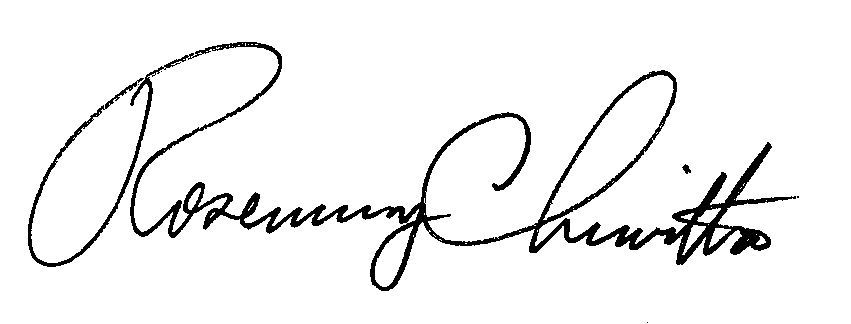 							Sincerely,							Rosemary Chiavetta							Secretarycc:  Daniel Searfoorce, TUS       Darren Gill, TUS       Shaun Sparks, LAW        Kathryn Sophy, LAW        Richard Kanaskie, I&E       Sean Donnelly, TUS      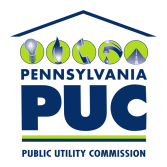 COMMONWEALTH OF PENNSYLVANIAPENNSYLVANIA PUBLIC UTILITY COMMISSION400 NORTH STREET, HARRISBURG, PA 17120IN REPLY PLEASE REFER TO OUR FILE